NHG６０M微孔精密光泽度仪概述光泽度仪是本公司独立开发的完全拥有自主知识产权的产品，是参照国际标准I S O 2 8 1 3和中国国家标准G B / T 9 7 5 4设计制造的光泽度测量仪器。是全球第一款全触摸屏操作、超大屏幕显示的光泽度仪，配有高端品质管理软件。具有使用方便、性能稳定、测量精准的特点，本仪器内置锂电池供电。一、本仪器具备以下特点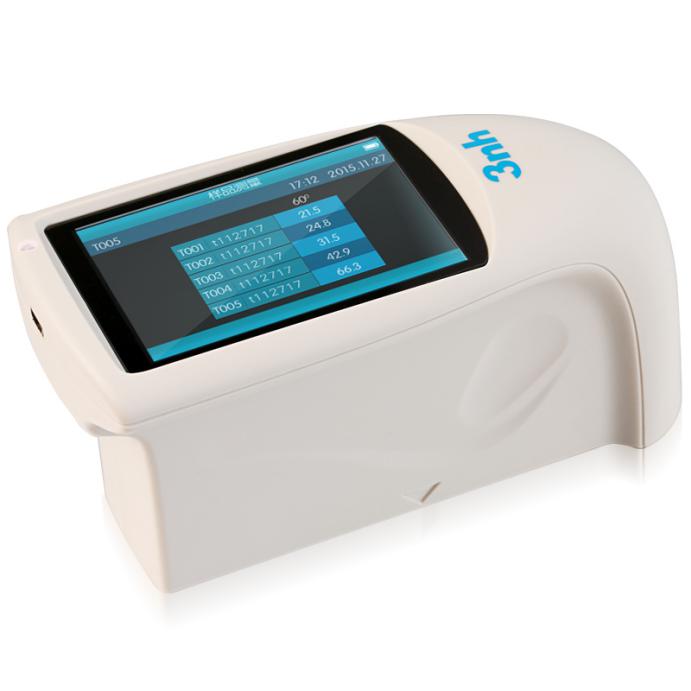 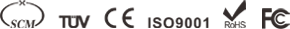 ( 1 ) 3.5英寸超大电容触摸屏幕，高分辨率（480*320）全视角显示，全功能触控操作；( 2 )符合标准I S O 2 8 1 3、A S T M D 5 2 3、G B / T 9 7 5 4、ASTM D 2457；( 3 )美学曲面设计与人体工程学结构完美结合；( 4 )三种工作模式，多种功能设置，可以满足客户不同的需求；( 5 ) P C端品质管理软件有强大的扩展功能；( 6 )可手动输入光泽度标准数据，方便客户操作；（7）5组测试数据同时显示，方便对比；( 8）高硬件配置，融入多项创新技术；（9）内置可充电电池，节约环保；( 10)自动关机功能,节省用电量。技术参数三、外部结构组成说明2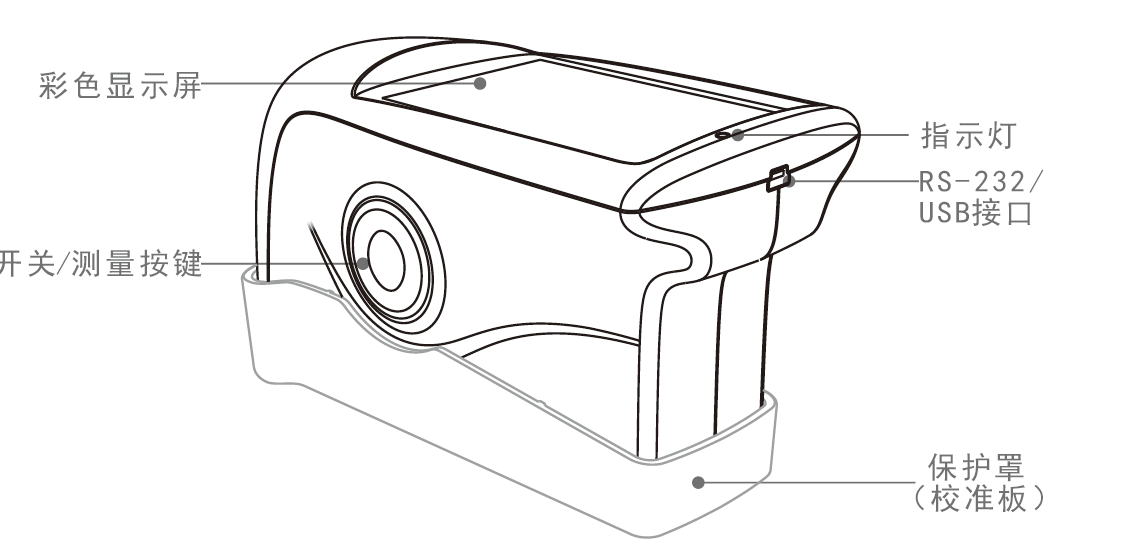 彩色显示屏：显示测量数据，仪器操作导航。开关/测量按键：长按3秒开机或关机；短按为测量。指示灯：开机绿灯亮，完成开机灯灭；电量不足亮红灯警告； 充电中红灯常亮，充满电绿灯常亮。R S - 2 3 2 / U S B接口：该接口为共用接口，仪器自动判断连接。U S B接口用于与P C连接通信，R S - 2 3 2接口用于连接打印机; U S B线连上电源适配器和P C电脑，插入仪器可以对仪器充电(外接电源适配器的规格为5 V  2 A )。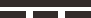 保护罩（校准板）：测量口径的保护罩；内置校准板用于仪器校准。四、GQC6上位机软件部分功能拓展说明GQC6是与光泽度仪配套的上位机软件，用于与PC端连接测量,将仪器与上位机软件连接之后，上位机可对仪器进行如下操作如: 查询状态;进行校准;修改校准值;测量;数据管理(查看记录、删除记录、导出记录、打印报表）设置时间和日期；设置语言；角度选择；设置测量自动保存记录或不保存等功能。五、仪器日常维护及保养 (1)本仪器为精密光学仪器，请妥善保管和使用仪器，应避免在潮湿、强电磁干扰、强光、灰尘大的环境下使用和储存仪器。建议在标准实验室环境下使用和储存仪器（温度20摄氏度，1个标准大气压，湿度50~70%RH）。 (2)标准板为精密光学元件，要妥善保管和使用，避免用锐物磕碰工作面，避免用污物弄脏工作面，避免在强光下暴晒标准板。定期用柔软擦拭布蘸酒精清洁标准板。六、标配配件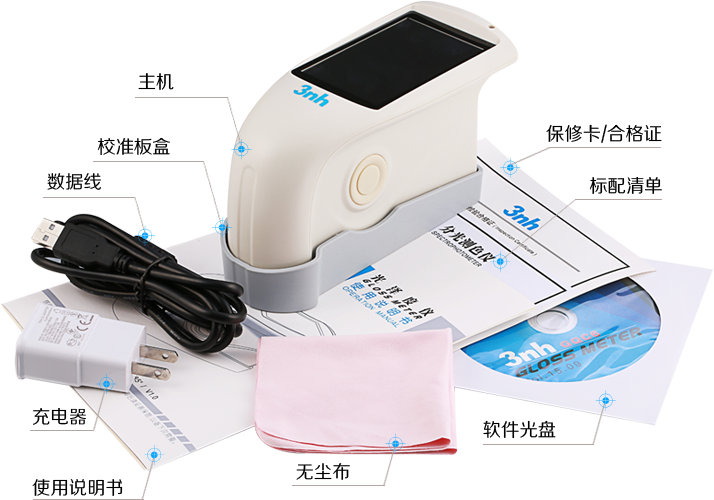 注意事项本仪器属于精密测量仪器，在测量时，应避免仪器外部环境的剧烈变化，如在测量时应避免周围环境光照的闪烁、温度的快速变化等。在测量时，应保持仪器平稳、测量口紧贴被测物体，并避免晃动、移位；本仪器不防水，不可在高湿度环境或水雾中使用。保持仪器整洁，避免水、灰尘等液体、粉末或固体异物进入测量口径内及仪器内部，应避免对仪器的撞击、碰撞。仪器使用完毕，应关机，并将仪器、标准板放进仪器箱，妥善保存。仪器应存放在干燥、阴凉的环境中。用户不可对本仪器做任何未经许可的更改。任何未经许可的更改都可能影响仪器的精度、甚至不可逆转的损坏本仪器。NHG60M 60°微孔精密光泽度仪NHG60M 60°微孔精密光泽度仪产品型号NHG60M 测量角度60°
符合标准ISO 2813、GB/T 9754、ASTM D 523、ASTM D 2457特性  可用于油漆油墨、涂料、纸张印刷、塑胶电子、家具、陶瓷、电镀、五金、大理石等行业的光泽度测量和光泽度数据传递。
  提供基本测量、统计测量、连续测量、质管测量（仅上位机）多种测量模式，满足多种使用情况。
  超大彩色显示屏，可同时显示5组测试数据，可手动输入光泽度数值。测量光斑（mm）1.5x2测量量程0~1000GU 分度值0.1GU测量范围
重复性
复现性0-10GU     10-100GU    100-1000GU
±0.1GU    ±0.2GU     ±0.2%GU
±0.2GU    ±0.5GU     ±0.5%GU测量准确性满足JJG 696一级工作光泽度仪要求色度响应CIE C光源下，CIE 1931(2°)光度相应示值误差±1.5,±1.5%;测量时间0.5s尺寸长X宽X高=160X75X90mm重量约350g语言简体中文、英语电池电量3200mAh锂电池，8小时内10000次以上显示屏TFT 真彩 3.5inch显示屏，电容触摸屏接口USB/RS-232存储数据基本模式1000条，统计模式5000条，连续模式5000条上位机软件GQC6品质管理软件，质检报告打印，更多功能扩展操作温度范围0~40℃（32~104°F）存储温度范围 -20~50℃（-4~122°F）湿度小于85%RH，无凝露标准附件充电器、USB数据线、说明书、光盘（内含品质管理软件）、校正标准板可选附件微型打印机注：如有变更，恕不另行通知